COMPREHENSIVE NEEDS ASSESSMENT (CNA)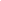 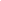 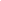 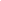 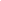 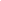 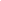 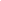 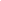 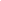 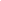 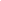 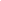 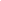 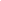 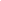 WHERE IS THE SCHOOL NOW: What does the data say?HOW DID WE GET TO WHERE WE ARE?WHERE DOES THE SCHOOL WANT TO BE:  What is the school’s mission and vision?HOW DOES THE SCHOOL PLAN TO GET TO WHERE THEY WANT TO BE: What will be the focus of academic plan?Review and determine commonalities across the implications and to narrow the focus of your academic plan. LOOK FOR IMPLICATION COMMONALITIESDemographic Data – Who are we?(e.g., Trend Reports, SSIR, Strive HI , LDS reports – attendance; discipline; enrollment; characteristics of the students, staff, and community; etc.). Consider look fors among various populations:  students, community, parents, teachers, and administration.Reflective Questions to keep in mind:How has the enrollment in the school changed over the past three years?  What percentage of the school is in the high needs group?  How has the high needs students changed over the past three years?  Is chronic absenteeism a challenge?  Is there a pattern of high absenteeism for specific student population?  Intersecting data: What are the differences in student achievement results because of attitudes related to whom students have as teachers? Is there a relationship between attendance and standardized achievement growth?  Do students who attend school every day perform better on the state assessment than students who miss school for more than ten or more days?Demographic Data – Who are we?(e.g., Trend Reports, SSIR, Strive HI , LDS reports – attendance; discipline; enrollment; characteristics of the students, staff, and community; etc.). Consider look fors among various populations:  students, community, parents, teachers, and administration.Reflective Questions to keep in mind:How has the enrollment in the school changed over the past three years?  What percentage of the school is in the high needs group?  How has the high needs students changed over the past three years?  Is chronic absenteeism a challenge?  Is there a pattern of high absenteeism for specific student population?  Intersecting data: What are the differences in student achievement results because of attitudes related to whom students have as teachers? Is there a relationship between attendance and standardized achievement growth?  Do students who attend school every day perform better on the state assessment than students who miss school for more than ten or more days?Summary of Data/List of Data Sources:  Enrollment SY 2016-17    is 478 (9/6/16) approx 100 GESY 2015-16 was 491SY 2014-15 was 534 SY 2013-14 was 588 Enrollment by Grade Level PreSchool - 14 (2 teachers) =        7 per classGrade K -    83 (5 teachers) = 16/17 per classGrade 1 -    78 (4 Teachers) = 19/20 per classGrade 2 -    67 (3 Teachers) = 22/23 per classGrade 3 -    82 (4 Teachers) = 20/21 per classGrade 4 -    80 (3 Teachers) = 27/28 per classGrade 5 -    70 (3 Teachers) = 23/24 per classIDEA: 55Active ELL: 53 active and monitored (23 active)  SY 2016-17                        64 active and monitored                    SY 2015-16Enrollment Demographics: 2016-1741% Low SES (195 children)5% ELL 12% IDEA - 15 children with specific learning disability, 11 developmental delay, 11 Speech or Language Disability, 7 Autism Spectrum Disorder, 6 Other Health Disability, 3 Multiple Disabilities, 1 Intellectual DisabilityEthnicity:62% White11% Filipino9% Native Hawaiian8% Hispanic11% OtherAttendance:2016-17  - 95.86% (9/6/16) - average of 28 absences per day2015-16  - 95.11%2014-15  - 96.97%ELL14 different languages Spanish   - 46%Ilokano -    16%Japanese -  8%STRIVE HIDemographic group/s to “watch” - ELL is priority followed by                                                         SPED (GAP between these two groups and non-high needs still large)Closer look at students within these two (ELL and SPED) categories need further identification and analysis of interventionsSSIR (most current report is from SY 2015-16) - School Status and Improvement ReportTeachers Average Years of Experiences    = 10.7Teachers with 5 or more years at Kamalii = 13/33 100% fully licensed Teachers with advanced degrees = 15/33Highly Qualified Teachers: 100% 2016-17                                             100% 2015-16GLAD trained: 12-13Summary of Data/List of Data Sources:  Enrollment SY 2016-17    is 478 (9/6/16) approx 100 GESY 2015-16 was 491SY 2014-15 was 534 SY 2013-14 was 588 Enrollment by Grade Level PreSchool - 14 (2 teachers) =        7 per classGrade K -    83 (5 teachers) = 16/17 per classGrade 1 -    78 (4 Teachers) = 19/20 per classGrade 2 -    67 (3 Teachers) = 22/23 per classGrade 3 -    82 (4 Teachers) = 20/21 per classGrade 4 -    80 (3 Teachers) = 27/28 per classGrade 5 -    70 (3 Teachers) = 23/24 per classIDEA: 55Active ELL: 53 active and monitored (23 active)  SY 2016-17                        64 active and monitored                    SY 2015-16Enrollment Demographics: 2016-1741% Low SES (195 children)5% ELL 12% IDEA - 15 children with specific learning disability, 11 developmental delay, 11 Speech or Language Disability, 7 Autism Spectrum Disorder, 6 Other Health Disability, 3 Multiple Disabilities, 1 Intellectual DisabilityEthnicity:62% White11% Filipino9% Native Hawaiian8% Hispanic11% OtherAttendance:2016-17  - 95.86% (9/6/16) - average of 28 absences per day2015-16  - 95.11%2014-15  - 96.97%ELL14 different languages Spanish   - 46%Ilokano -    16%Japanese -  8%STRIVE HIDemographic group/s to “watch” - ELL is priority followed by                                                         SPED (GAP between these two groups and non-high needs still large)Closer look at students within these two (ELL and SPED) categories need further identification and analysis of interventionsSSIR (most current report is from SY 2015-16) - School Status and Improvement ReportTeachers Average Years of Experiences    = 10.7Teachers with 5 or more years at Kamalii = 13/33 100% fully licensed Teachers with advanced degrees = 15/33Highly Qualified Teachers: 100% 2016-17                                             100% 2015-16GLAD trained: 12-13StrengthsChallengesAttracting GE from other areasLots of GEs (about 100)ELL population is declining (5%)100% licensed & highly qualified (HQ) teachersHigh Average teaching experience (10.7)Low teacher: student ratioDeclining enrollment (down 100 students in past 4 years)Diversity (income, background)ELL students’ home language is more diverse             - 14 different language represented41% Low SES [do not qualify Title 1 Funds (eligibility 47.2%);                large populationExtended vacations taken by students/families impacting data for chronic absenteeism 17% chronic absenteeismSummary of Analysis of data:Attendance: Impact of absences upon student achievement needs to be documentedProcess for parent involvement and notification need to be utilizedEnrollment: Trends and reasons for declining enrollment neededCost of living and lack of affordable housing in the Kamali’i geographic area is higher than in neighboring school districtPrograms at other schools including charter school affect Kamali’iLow SES (financially disadvantaged): Do not qualify Title 1 Funds Limited support and resources for this populationGeographic exemptions (GE) comprise approximately 20% of our student populationNeed to research whether the GE have also contributed to the increase in Low SES and ELLSummary of Analysis of data:Attendance: Impact of absences upon student achievement needs to be documentedProcess for parent involvement and notification need to be utilizedEnrollment: Trends and reasons for declining enrollment neededCost of living and lack of affordable housing in the Kamali’i geographic area is higher than in neighboring school districtPrograms at other schools including charter school affect Kamali’iLow SES (financially disadvantaged): Do not qualify Title 1 Funds Limited support and resources for this populationGeographic exemptions (GE) comprise approximately 20% of our student populationNeed to research whether the GE have also contributed to the increase in Low SES and ELLDEMOGRAPHIC DATA Implications for developing the academic planNeed for on-going professional development for staff to address needs of ELL, low SES students  and to provide differentiated instructionGLAD training for staff to support needs of English Language Learners (ELL)Goal: 100% staff GLAD trainedTeachers would like support of low class size so that they can meet the needs of low SES, IDEA, ELL, GT population, RTI tiers 1 and 2 instructionFormal school letter regarding absences and extended vacation (homework not given when on vacation) families may not withdraw families when on vacation when worded in this manner , possible classroom tracking of absences to encourage school attendanceIncrease number of geographic exemptions - publicize process and programs Kamali’i has to offer (webpage, facebook, etc)  School does not qualify for Title One funds (47.2% eligibility vs Kamalii 40.5%) -  make information available to families - possibly make it part of registrationDEMOGRAPHIC DATA Implications for developing the academic planNeed for on-going professional development for staff to address needs of ELL, low SES students  and to provide differentiated instructionGLAD training for staff to support needs of English Language Learners (ELL)Goal: 100% staff GLAD trainedTeachers would like support of low class size so that they can meet the needs of low SES, IDEA, ELL, GT population, RTI tiers 1 and 2 instructionFormal school letter regarding absences and extended vacation (homework not given when on vacation) families may not withdraw families when on vacation when worded in this manner , possible classroom tracking of absences to encourage school attendanceIncrease number of geographic exemptions - publicize process and programs Kamali’i has to offer (webpage, facebook, etc)  School does not qualify for Title One funds (47.2% eligibility vs Kamalii 40.5%) -  make information available to families - possibly make it part of registrationPerceptual Data – How do we do business?(e.g., SQS, Tripod survey, parent/community surveys, student surveys, staff surveys, interviews, etc.)Reflective Questions to keep in mind:  ** how do we know if surveys are anonymous?Are the students who are getting the best grades also reporting satisfaction with the learning environment?**  How do students, parents, staff, administration, and/or community perceive the learning environment?  Are there differences in how students perceive the learning environment, based on:  Whom they have as teachers?**  The students’ participation in different programs?**Perceptual Data – How do we do business?(e.g., SQS, Tripod survey, parent/community surveys, student surveys, staff surveys, interviews, etc.)Reflective Questions to keep in mind:  ** how do we know if surveys are anonymous?Are the students who are getting the best grades also reporting satisfaction with the learning environment?**  How do students, parents, staff, administration, and/or community perceive the learning environment?  Are there differences in how students perceive the learning environment, based on:  Whom they have as teachers?**  The students’ participation in different programs?**Summary of Data and List of Data Sources: Data Sources: Tripod Survey, School Quality Survey, Parent Survey Fall 2016LINK to SQS Spring 2016 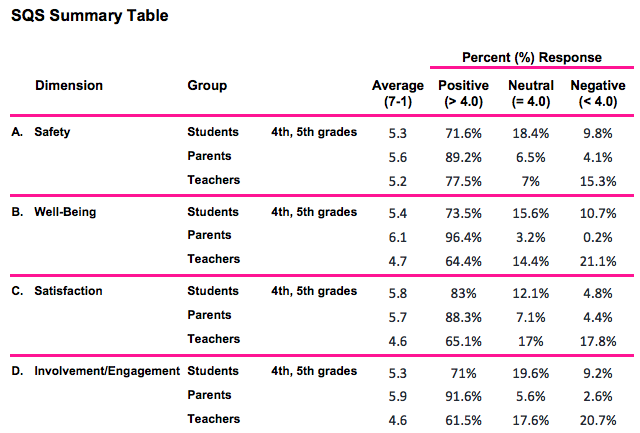 Tripod Spring 20157C Overall Score - 73%Care - 85%Challenge - 77%Control - 59%Clarify - 81%Captivate - 64%Confer - 70%Consolidate - 74%Fall Parent Survey 2016: 121 responses covering 137 students or 29% of the student body81% of parents strongly agree or agree that the school provides a safe physical environment for their child. 80% of parents strongly agree or agree that the school provides a safe emotional environment for their child. 82% of parents strongly agree or agree that their child is treated fairly by their teacher at school. 77% of parents strongly agree or agree that they are satisfied with the quality of education their child is receiving. 72% of parents strongly agree or agree that the school gives them opportunities to participate in important decisions about their child’s education. Most mentioned strengths in the survey were: -high quality, caring, teachers and staff (59)-sense of community, community activities, welcoming parent involvement (32)-quality of academics/education and supports to reach all learners (31)-many activities/learning opportunities (24)Most mentioned areas for improvement were:-PE and/or PE teacher (10)-more arts and/or art teacher (10)Summary of Data and List of Data Sources: Data Sources: Tripod Survey, School Quality Survey, Parent Survey Fall 2016LINK to SQS Spring 2016 Tripod Spring 20157C Overall Score - 73%Care - 85%Challenge - 77%Control - 59%Clarify - 81%Captivate - 64%Confer - 70%Consolidate - 74%Fall Parent Survey 2016: 121 responses covering 137 students or 29% of the student body81% of parents strongly agree or agree that the school provides a safe physical environment for their child. 80% of parents strongly agree or agree that the school provides a safe emotional environment for their child. 82% of parents strongly agree or agree that their child is treated fairly by their teacher at school. 77% of parents strongly agree or agree that they are satisfied with the quality of education their child is receiving. 72% of parents strongly agree or agree that the school gives them opportunities to participate in important decisions about their child’s education. Most mentioned strengths in the survey were: -high quality, caring, teachers and staff (59)-sense of community, community activities, welcoming parent involvement (32)-quality of academics/education and supports to reach all learners (31)-many activities/learning opportunities (24)Most mentioned areas for improvement were:-PE and/or PE teacher (10)-more arts and/or art teacher (10)StrengthsChallengesSQS Data - Parents well-being dimension is 96%, other dimensions also higher than previous yearsSQS 201697% of 4th/5th grade students participated and 96% of teachersStudents feel safe at school (5.8 Average Rating)Students feel that the rules are clear (5.9 Average Rating)Students feel that their teachers give help when it is needed (6.0 rating)Students feel that teachers want them to learn a lot and that teachers teach new things in school (6.5, 6.0 Rating)Parents believe that their child has a caring adult to ensure their child’s safety at school (6.1 av rating)Parents feel strongly about their child’s well-being at school (overall average rating 6.2)Parents feel that their child’s teacher seeks ways to improve their child’s academic progress (6.0 rating)Parents feel that teachers are available to discuss their child’s work or behavior (6.2 rating)Parent feel strongly about the involvement opportunities they have and engagement of their children (overall average rating 5.9)Teachers feel that they have colleagues at school who care about them (6.2 rating)Teachers feel that they grounds and facilities at school are safe (5.9 rating)Teachers feel safe at school (5.7 rating)Tripod - Fall 2015Care - 85%“Your success and well-being really matter to me in a serious way.”Challenge 77%“I insist upon rigor - understanding, not just memorization - and your best effort.” Clarify - 81%“I have multiple good explanations when you are confused I will help you understand.”Fall Parent Survey 2016Parent feel that we are providing a safe physical and emotional environment for their child and also feel that their child is treated fairly by teachers at school (80% +)Parents have many positive comments about our high quality teachers and staffSQS Data- Teachers well-being, safety, satisfaction and engagement scores is an area of concernSQS 2016Low parent participation in survey (32% of 4th/5th grade parents)Students are neutral regarding their opinion about whether other students at the school who do not behave are disciplined (rating 4.7)Students are neutral regarding feeling safe from the mean kids at school (rating 4.8)There were not any average ratings by parents that were below 5.0 (agree) on the surveyLowest question was Teachers #18. For teachers/staff, I feel comfortable speaking to my school administrator. (3.7 average rating)Teachers are providing a neutral rating about whether they are treated fairly at school (4.1)Teachers are providing a neutral rating about the quality of resources the DOE provides (4.2)Teachers are providing a neutral rating about whether leadership provides them with effective advice when they have problems on the job (4.2)Teachers are providing neutral ratings for the overall categories of satisfaction (4.7), Involvement/Engagement (4.6) and Well-Being (4.8).For Parent Conferences--- give parents a ticket to take SQS and earn a green ticket for completing survey. Have coffee or refreshments in the library. Survey available at bit.ly/2dc3glSTripod - Fall 2015Captivate - 64% “I make lessons intellectually relevant and stimulating because they are important.”Control - 59%“Our class is orderly, on task and respectful, with learning as our first priority”Fall Parent Survey 201672% of parents feel that they are given opportunities to participate in important decisions about their child’s education. Parents feel that we need to add to/ improve PE and arts opportunities for our students. Summary of Analysis of Perceptual Data:Parents feel strongly about how the school provides for the well-being of their childTeachers feel neutral about their own  well-being, safety, satisfaction and engagement, which is a concernAccording to the SQS, teachers do not feel comfortable speaking the the school administratorStudents feel cared for, challenged, and are given clarity when they don’t understand conceptsStudents do not feel that teachers have “control” in the classroom Parents would like to be given more opportunities to participate in important decisions about their child’s educationParents would like to see more opportunities for PE and ArtsSummary of Analysis of Perceptual Data:Parents feel strongly about how the school provides for the well-being of their childTeachers feel neutral about their own  well-being, safety, satisfaction and engagement, which is a concernAccording to the SQS, teachers do not feel comfortable speaking the the school administratorStudents feel cared for, challenged, and are given clarity when they don’t understand conceptsStudents do not feel that teachers have “control” in the classroom Parents would like to be given more opportunities to participate in important decisions about their child’s educationParents would like to see more opportunities for PE and ArtsPERCEPTUAL DATA Implications for developing the academic plan:Dialogue about how to foster a positive environment among staff, trainings, morale and team building among all staff (certificated, admin, classified all included) Active steps we can take to establish a positive support system for staffPerceptual data (SQS, Tripod, etc)  needs to be discussed with staff and action plans developed for how to raise scores in areas of concern rather than just receiving the data year after year with no actionWe need to develop a plan for increasing parent participation in SQSWe need to improve communication about how we are providing PE/Art opportunities for students and add to programsWe need to provide parents more opportunities to participate in decisions about their students’ educationPERCEPTUAL DATA Implications for developing the academic plan:Dialogue about how to foster a positive environment among staff, trainings, morale and team building among all staff (certificated, admin, classified all included) Active steps we can take to establish a positive support system for staffPerceptual data (SQS, Tripod, etc)  needs to be discussed with staff and action plans developed for how to raise scores in areas of concern rather than just receiving the data year after year with no actionWe need to develop a plan for increasing parent participation in SQSWe need to improve communication about how we are providing PE/Art opportunities for students and add to programsWe need to provide parents more opportunities to participate in decisions about their students’ educationStudent Learning Data – How are the students doing?(e.g.,  Strive HI Reports, HSA Reports, ACT, WIDA, Universal Screeners, School Wide Assessments, Program Assessments, report card grades, etc.)Reflective Questions to keep in mind:Which achievement, growth or gap index received less than 5% of the points?  Is it the same indicator for each grade level tested?  What indicator is identified as the major area of need?  In which grade level(s)?How did the high needs students perform on the state assessment?  Looking at the trend over the past years, is there growth in proficiency attainment for each of the high needs group?  Are some groups of students doing better than others?  Are the grade levels or departments making greater progress?  Intercepting data:  How have students in the ethnicity groups scored on the state assessment? Is there a difference in student achievement results by program participation?  By co-curricular programs? What are the differences in student learning results based on who the students are and how they are taught to learn? What are the difference in the result we are getting, based on whom we have as students and how they are taught?  How would they prefer to learn?  Are we utilizing program models that will ensure students’ long-term academic achievement?Student Learning Data – How are the students doing?(e.g.,  Strive HI Reports, HSA Reports, ACT, WIDA, Universal Screeners, School Wide Assessments, Program Assessments, report card grades, etc.)Reflective Questions to keep in mind:Which achievement, growth or gap index received less than 5% of the points?  Is it the same indicator for each grade level tested?  What indicator is identified as the major area of need?  In which grade level(s)?How did the high needs students perform on the state assessment?  Looking at the trend over the past years, is there growth in proficiency attainment for each of the high needs group?  Are some groups of students doing better than others?  Are the grade levels or departments making greater progress?  Intercepting data:  How have students in the ethnicity groups scored on the state assessment? Is there a difference in student achievement results by program participation?  By co-curricular programs? What are the differences in student learning results based on who the students are and how they are taught to learn? What are the difference in the result we are getting, based on whom we have as students and how they are taught?  How would they prefer to learn?  Are we utilizing program models that will ensure students’ long-term academic achievement?List of Data Sources: SBA 2015-2016: Reading: Grade 3 - 63%, Grade 4 - 66%, Grade 5 - 64%   (Historical 2014-2015 Reading: Grade 3 - 54%, Grade 4 - 53%, Grade 5 - 68%)Math: Grade 3 - 75%, Grade 4 - 62%, Grade 5 - 54% (Historical 2014-2015 Math: Grade 3 - 50%, Grade 4 - 54%, Grade 5 - 61%)Reading Growth: 2015-16 - 67 MGP, 2014-15-  60 MGP  (50 MGP = 1 year worth of growth)Math Growth: 2015-2016 - 60 MGP,  2014-15 - 65 MGP   (50 MGP = 1 year worth of growth)HSA Science 2015-2016Grade 4: 86%   Historical: 79% (2014-2015), 65% (2013-2014), 54% (2012-2013)HSA-ALT 2015-2016 Students tested (4) - Reading: 25%, Math: 33%Math      from 43% SY 2013-14 to 65% SY 2014-15             Reading from 51% SY 2013-14 to 60% SY 2014-15WIDASY 2015-2016, 23 Students Took the ACCESS test21/23 had a gain over 0.5 (expected growth)STAR SY 2015-2016 GROWTHReading: Grade 2: +151 SS, +1.1 GE, Grade 3: +154 SS, +15 PR, Grade 4: +107 SS, +1.0 GE, Grade 5 + 78 SS, + .7 GEMath: Grade 1: +142 SS, +1.2 GE, Grade 2: +142 SS, +1.4 GE, Grade 3: +108 SS, +1.4 GE, Grade 4: +88 SS, +1.5 GE, Grade 5: +58 SS, +1.1 GEDibelsKindergarten: Beginning of the year: 64% Intensive, 19% Strategic, 18% CoreEnd of the year: 32% Intensive, 23% Strategic, 45% CoreGrowth: -32% Intensive, +4% Strategic, +27%1st Grade::Beginning of the year: 22% Intensive, 24% Strategic, 54% CoreEnd of the Year: 16% Intensive, 30% Strategic, 55% CoreGrowth: -6% Intensive, +6% Strategic, +1%2nd Grade:Beginning of the year: 37% Intensive, 33% Strategic, 30% CoreEnd of the Year: 25% Intensive, 40% Strategic, 35% CoreGrowth: -12% Intensive, +7% Strategic, +5%3rd Grade Beginning of the year: 26% Intensive, 32% Strategic, 42% CoreEnd of the Year: 27% Intensive, 18% Strategic, 56% CoreGrowth: +1% Intensive, -14% Strategic, +14%4th GradeBeginning of the year: 25% Intensive, 21% Strategic, 53% CoreEnd of the Year: 27% Intensive, 25% Strategic, 48% CoreGrowth: +2% Intensive, _+4% Strategic, -5c%5th Grade: Beginning of the year: 29% Intensive, 34% Strategic, 37% CoreEnd of the Year: 46% Intensive, 28% Strategic, 26% CoreOVERALL Grades k-5 DibelsBeginning of the year: 34% Intensive, 28% Strategic, 38% CoreEnd of the Year: 29% Intensive, 27% Strategic, 44% CoreList of Data Sources: SBA 2015-2016: Reading: Grade 3 - 63%, Grade 4 - 66%, Grade 5 - 64%   (Historical 2014-2015 Reading: Grade 3 - 54%, Grade 4 - 53%, Grade 5 - 68%)Math: Grade 3 - 75%, Grade 4 - 62%, Grade 5 - 54% (Historical 2014-2015 Math: Grade 3 - 50%, Grade 4 - 54%, Grade 5 - 61%)Reading Growth: 2015-16 - 67 MGP, 2014-15-  60 MGP  (50 MGP = 1 year worth of growth)Math Growth: 2015-2016 - 60 MGP,  2014-15 - 65 MGP   (50 MGP = 1 year worth of growth)HSA Science 2015-2016Grade 4: 86%   Historical: 79% (2014-2015), 65% (2013-2014), 54% (2012-2013)HSA-ALT 2015-2016 Students tested (4) - Reading: 25%, Math: 33%Math      from 43% SY 2013-14 to 65% SY 2014-15             Reading from 51% SY 2013-14 to 60% SY 2014-15WIDASY 2015-2016, 23 Students Took the ACCESS test21/23 had a gain over 0.5 (expected growth)STAR SY 2015-2016 GROWTHReading: Grade 2: +151 SS, +1.1 GE, Grade 3: +154 SS, +15 PR, Grade 4: +107 SS, +1.0 GE, Grade 5 + 78 SS, + .7 GEMath: Grade 1: +142 SS, +1.2 GE, Grade 2: +142 SS, +1.4 GE, Grade 3: +108 SS, +1.4 GE, Grade 4: +88 SS, +1.5 GE, Grade 5: +58 SS, +1.1 GEDibelsKindergarten: Beginning of the year: 64% Intensive, 19% Strategic, 18% CoreEnd of the year: 32% Intensive, 23% Strategic, 45% CoreGrowth: -32% Intensive, +4% Strategic, +27%1st Grade::Beginning of the year: 22% Intensive, 24% Strategic, 54% CoreEnd of the Year: 16% Intensive, 30% Strategic, 55% CoreGrowth: -6% Intensive, +6% Strategic, +1%2nd Grade:Beginning of the year: 37% Intensive, 33% Strategic, 30% CoreEnd of the Year: 25% Intensive, 40% Strategic, 35% CoreGrowth: -12% Intensive, +7% Strategic, +5%3rd Grade Beginning of the year: 26% Intensive, 32% Strategic, 42% CoreEnd of the Year: 27% Intensive, 18% Strategic, 56% CoreGrowth: +1% Intensive, -14% Strategic, +14%4th GradeBeginning of the year: 25% Intensive, 21% Strategic, 53% CoreEnd of the Year: 27% Intensive, 25% Strategic, 48% CoreGrowth: +2% Intensive, _+4% Strategic, -5c%5th Grade: Beginning of the year: 29% Intensive, 34% Strategic, 37% CoreEnd of the Year: 46% Intensive, 28% Strategic, 26% CoreOVERALL Grades k-5 DibelsBeginning of the year: 34% Intensive, 28% Strategic, 38% CoreEnd of the Year: 29% Intensive, 27% Strategic, 44% CoreStrengthsChallengesStudents are showing growth in SBA ELA (all grades)  and Math (3rd, 4th, 5th is flat) when same population subcategory of students is compared from previous grade level to current grade levelHSA Science proficiency levels continue to increase yearlyHSA Alt assessment proficiency is increasing yearly91% of students taking the ACCESS test exceeded expected growthHow to improve 5th grade math scores to continue to show growth from year to yearDifficult to see growth for students in some data due to comparing grade level year to year rather than student population subcategory growth year to yearHigh absenteeism Dibels scores do not show same level of growth as other test dataStudents Math performance is hampered by lack of experience in engaging in performance task and DOK 3 and 4 questionsSummary of Analysis of Student Learning Data:Students are showing growth in all grade levels when population is compared itself rather than grade level (4th to 5th grade students) according to SBA and STAR tests. We are currently growing our students more than one year’s worth of growth in both subject areas in Star tests.  Grade 5’s progress in STAR and SBA math is slightly lower than grades 3 and 4.Science proficiency is continuing to show very large gains. Chronic absenteeism remains high and continues to grow.Summary of Analysis of Student Learning Data:Students are showing growth in all grade levels when population is compared itself rather than grade level (4th to 5th grade students) according to SBA and STAR tests. We are currently growing our students more than one year’s worth of growth in both subject areas in Star tests.  Grade 5’s progress in STAR and SBA math is slightly lower than grades 3 and 4.Science proficiency is continuing to show very large gains. Chronic absenteeism remains high and continues to grow.STUDENT LEARNING Implications for developing the academic plan:  Strategy to improve attendance needed.Strategy to improve 5th grade scores in math needed. Supplemental math materials needed to support student’s critical thinking in mathematics/problem solving.RTI push-in services for longer intervals during math/reading periods to be able to support many small groups concurrently. Replace Dibels for upper grades for better comprehension measureFind a source/materials for additional practice of performance tasks and DOK ¾ math questionsSTUDENT LEARNING Implications for developing the academic plan:  Strategy to improve attendance needed.Strategy to improve 5th grade scores in math needed. Supplemental math materials needed to support student’s critical thinking in mathematics/problem solving.RTI push-in services for longer intervals during math/reading periods to be able to support many small groups concurrently. Replace Dibels for upper grades for better comprehension measureFind a source/materials for additional practice of performance tasks and DOK ¾ math questionsSchool Processes Data – How effective are our processes?(e.g., School Leadership, Governance, Organization, Communication, Programs, Culture & Environment, Monitoring & Accountability, Standards Based Education, Assessment, the Decision Making Process, School Improvement Process, Professional Development Plan,  Programs, RTI, etc.Reflective Questions to keep in mind:What are the instructional strategies used by the teachers in reading?  In math?  What are the instructional strategies used by the teachers when a student doesn’t learn? Over the past two-three years, have there been any significant changes in the programs? Is there school-wide implementation of CCSS?  Is there instructional coherence? How are decisions made?  Is decision-making inclusive?  Are decisions data-driven? Is the school plan based on thorough analysis and incorporation of prioritized findings from a comprehensive needs assessment?  Does the plan consist of strategies, activities, people responsible, due dates, timelines and resources needed to be addressed to implement and achieve the vision and goals and to eliminate the contributing causes of the gaps or enhancing successful practices? Is the school safe, clean, healthy, orderly place that nurtures learning?  Is the culture characterized by trust, care, professionalism, and high expectations for all students? What information triggers a request for services outside of the classrooms?  For ELL?  For SPED? What programs are operating in the school this year?  How effective is our RTI system? Have we fully developed all three Tiers in the RTI system?School Processes Data – How effective are our processes?(e.g., School Leadership, Governance, Organization, Communication, Programs, Culture & Environment, Monitoring & Accountability, Standards Based Education, Assessment, the Decision Making Process, School Improvement Process, Professional Development Plan,  Programs, RTI, etc.Reflective Questions to keep in mind:What are the instructional strategies used by the teachers in reading?  In math?  What are the instructional strategies used by the teachers when a student doesn’t learn? Over the past two-three years, have there been any significant changes in the programs? Is there school-wide implementation of CCSS?  Is there instructional coherence? How are decisions made?  Is decision-making inclusive?  Are decisions data-driven? Is the school plan based on thorough analysis and incorporation of prioritized findings from a comprehensive needs assessment?  Does the plan consist of strategies, activities, people responsible, due dates, timelines and resources needed to be addressed to implement and achieve the vision and goals and to eliminate the contributing causes of the gaps or enhancing successful practices? Is the school safe, clean, healthy, orderly place that nurtures learning?  Is the culture characterized by trust, care, professionalism, and high expectations for all students? What information triggers a request for services outside of the classrooms?  For ELL?  For SPED? What programs are operating in the school this year?  How effective is our RTI system? Have we fully developed all three Tiers in the RTI system?List of Data Sources: Team Notes (ART, GLC, data team)2014-2015 Academic Plan2015-2016 Academic PlanRtI 2015-2016 Q4  Program Data (link)List of Data Sources: Team Notes (ART, GLC, data team)2014-2015 Academic Plan2015-2016 Academic PlanRtI 2015-2016 Q4  Program Data (link)StrengthsChallengesAll classrooms are using CCSS aligned curriculum (Wonders, Stepping Stones) per data team notes, common assessmentTeachers have or will receive GLAD training and are implementingTeachers who received AVID training are providing in-service training and implementing all school writes each quarter.All new teachers have a school level mentor to help them with curriculum and teaching strategiesTeachers who go to PD share strategies and content with staff on what they learnedDiana Browning Wright training on behavior managementParent Involvement is high at our school as evidenced by our PTA involvement and parent volunteers (unknown impact upon academic achievement)Class sizes remain small at 23 students or below per class in grades K-5 (except grade 4)Technology integration is high at our school. Each classroom has desktop computers, laptop computers, and ipads. In addition our school subscribes to many online programs  to enhance learning including Discovery  Ed, Raz Kids, IXL, Achieve 3000, and more. Grades 2-5 have 1:1 chromebooksDistrict allocated social worker assists with both family contact as well as student behavioral interventionsELL services and programs improvement for past 3 years is attributed to:full time ELL teacher (since SY 2014-15) vs part-time teacher (past practice), staff training (GLAD, WIDA) and implementation of strategies,additional tutoring for ELL students after school for one hour on       three days each week.Students are all taking universal screening tests 5 times per year (baseline, one time at the end of each quarter) Bottom 5% of non-SPED students are being identified for Tier 3 RtI pull-out instruction 1.5 - 2 hours per week. Consistent time for data teams to meetGLCs identified and have meetings 1x per monthART team structures are consistent from past year and meet at least 1x per quarter6 staff members (3 yr cohort) are attending Diana Browning Wright behavioral intervention training and sharing information with staff (funds 1 by WSF, 2 by SPED, 3 district, 1 admin & 1 SSC)Identification of and services for “gifted and talented” students for 2 years (SY 2014-15 and 2015-16)STEM lab created and utilized by all grade levels (SY 2015-16) through the use of the STEM kits (MEDB grant SY 2014-15)“Specials” classes fine art (music & dance), garden, libraryRotation “block” (computer, Hawaiian Studies, character ed) allows for grade level mtgs (EES conferences, data team, student conferences) within the contractual school dayData collection tool needs to be developed to look for common practices and gather authentic data regarding implementation of Wonders and Stepping Stones CCSS curriculumOur school needs common grading practices and policiesInclusion - More work needs to happen on how we are including all students in the regular education setting in certain high need areasThe quality of parent involvement is unknownHomework - varies greatly between teachers and grade levelsArticle VI positions fluctuates based on SPED enrollmentDespite small class sizes most grades are not providing tier 2 interventions Class sizes are large in grade 4 which is a testing grade (currently 27 students)Leadership structure - Involving more people in leadership rolesHow/who decisions are madeClear roles, responsibilities, and decision-making of individuals and teamsConsistent transmission of information; ensuring everyone gets the information; new staff getting informationResolution of concerns & Follow-through with decisionsStaff feeling that even if they give input it is not valuedSchoolwide behavior expectations established and agreement that all will followDiscipline Procedures -School level procedures need to be revisited, clarified and agreed upon for all to follow it. Procedures for extreme cases that are sent to the office need to be established collaboratively.Attendance Program continuing to be refined including follow-up with family (home visits, conferences, referrals to court) and mailing notification to familyMany of the same staff members consent to be leaders on committees resulting in high load/responsibilities on same individuals Not all SPED teachers are attending data teamsProblem-solving throughout the school we are good at identifying problems based on intuition and feelings but need to work data-driven decision-makingOur SPED program is not aligned with what is happening in the regular education programs and communication is often difficult between service providersSummary of Analysis of Strengths & Challenges:CCSS aligned programs are being used in all classrooms but the extent to which they are being used is unknown. A tool/plan is needed to measure this.Training is being shared based on district training being provided such as GLAD, AVID, and DBW. RTI tier 3 and Gifted and Talented services are being provided consistently and data is being collected to monitor programs. Leadership structure including roles and responsibilities are unclearTechnology use and programming is strong at our schoolART, Data teams, and GLC meeting schedules are consistent Communication and articulation with SPED/regular ed needs improvementAttendance and discipline policies and programs need to be refined and improvedSummary of Analysis of Strengths & Challenges:CCSS aligned programs are being used in all classrooms but the extent to which they are being used is unknown. A tool/plan is needed to measure this.Training is being shared based on district training being provided such as GLAD, AVID, and DBW. RTI tier 3 and Gifted and Talented services are being provided consistently and data is being collected to monitor programs. Leadership structure including roles and responsibilities are unclearTechnology use and programming is strong at our schoolART, Data teams, and GLC meeting schedules are consistent Communication and articulation with SPED/regular ed needs improvementAttendance and discipline policies and programs need to be refined and improvedSCHOOL PROCESSES Implications for developing the academic plan:More work is needed to align homework and grading policiesData collection tools need to be developed to look for common practices and gather authentic data regarding implementation of Wonders and Stepping Stones CCSS curriculumLeadership structure including roles and responsibilities need to be clarified and communicated to all staffCommunication and articulation between SPED/regular ed needs improvementAttendance and discipline policies and programs need to be refined and improvedSCHOOL PROCESSES Implications for developing the academic plan:More work is needed to align homework and grading policiesData collection tools need to be developed to look for common practices and gather authentic data regarding implementation of Wonders and Stepping Stones CCSS curriculumLeadership structure including roles and responsibilities need to be clarified and communicated to all staffCommunication and articulation between SPED/regular ed needs improvementAttendance and discipline policies and programs need to be refined and improvedHypothesis of Contributing Causes:  Why IS it working/Not working?Hypotheses for what is working: Science proficiency has increased due to emphasis by grade 4 teachers, STEM lab (consistent science instruction) and science Cyndi volunteer, science RtI (2015-2016)A clear RtI system continues to be implemented and refined to make sure our bottom 5% of students is identified and given extra instructional support with an exit rate from the bottom 5% of 60%+ each quarterAll students are being assessed using universal screening tools 5x per year. We have highly involved parents who expect strong communication from teachers and teachers are rising to that demandCCSS common curriculum, pacing, assessments are now being used for 3rd year contributing to high growth and vertical articulationPeople who are attending PD are sharing with the staff during Wednesday meetingsHypotheses for what is not working:Decreasing enrollment may be attributed to cost of living and young families not moving into the area. This is consistent with other schools in the area. Average age of population in district does not include young families. Inconsistency,  lack of fidelity, or lack of data with regards to CCSS curriculum results in uneven experiences within grade levels and vertically  in math and ELA.We do not have a walkthrough tool or way of measuring common practices in classroomLack of a structure for discipline at the school may be contributing to students’ neutral responses about safety and discipline Personal experiences may be contributing to neutral and negative perceptions about being treated fairly and feeling comfortable speaking to school administratorIf math scores are stagnant it could be due not having a sacred 60 minute math block and lack of supplemental resourcesInterruptions in core blocks could be making an impact on student achievement scores, especially in mathConversations with individual teachers about test scores are not happening to get support in increasing themLack of consistent awareness in attendance tracking and plan for truancy consequences - students and teachers should be more involved with attendanceSPED dept structure made it difficult for communication and articulationMission/Purpose/Vision/GoalsReflective Questions to keep in mind. Does the Strategic and Academic/School-wide Plan align with the vision and goals of the school?  Do the school administrator and /or school leadership team effectively orchestrate the school to achieve its vision, mission, and goals?  Is there a common understanding of the mission, purpose, vision, and goals of the school?Mission/Purpose/Vision/GoalsReflective Questions to keep in mind. Does the Strategic and Academic/School-wide Plan align with the vision and goals of the school?  Do the school administrator and /or school leadership team effectively orchestrate the school to achieve its vision, mission, and goals?  Is there a common understanding of the mission, purpose, vision, and goals of the school?Mission  -We are professional educators and lifelong learners who plant the seeds of knowledge, strength and courage in our students. We collaborate, problem solve, and demonstrate innovative expertise in our instructional methods to empower our students to compete globally in an ever-changing technological world.  We at Kamalii Elementary are “Committed to Excellence!”Vision/Goals     Where Do We Want To Go?        (See below)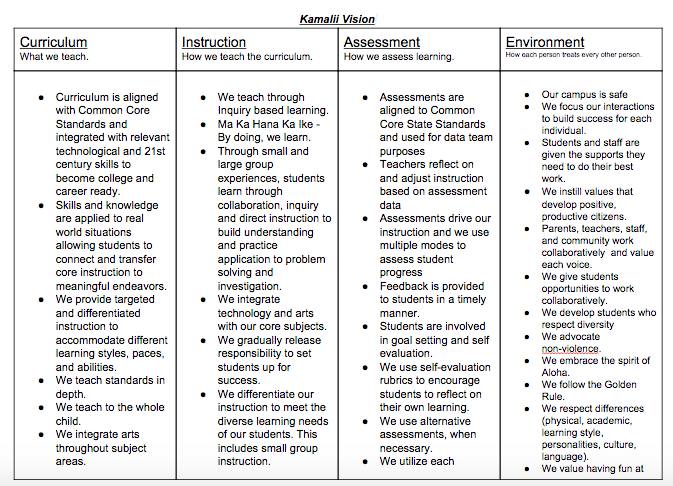 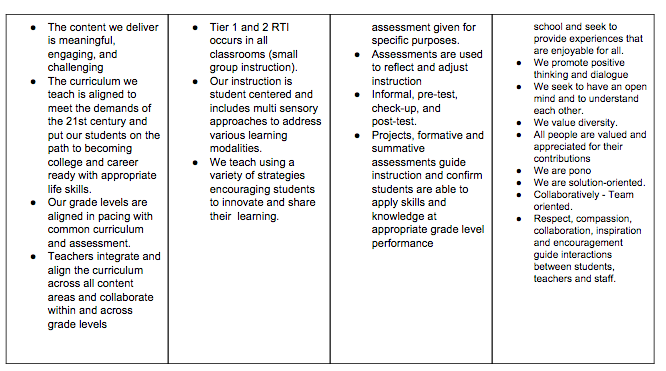 Analysis of Mission, Purpose, Vision and Goals:Mission/Purpose:We engaged in the process of revisiting our mission and vision here at Kamalii last school year. Our previous vision was the slogan “Committed to Excellence” and our vision was an acronym using our mascot (Pueo). We tried to incorporate these principles in our mission and vision process. We are using the Victoria Bernhardt model for continuous school improvement in order to revisit our mission and vision. The first part in this process was creating our core values and beliefs regarding curriculum, instruction, assessment, and environment. We then used these values and beliefs to craft and vote on our mission statement. We have crafted our vision for this mission statement using the same four categories: curriculum, instruction, assessment, and environment. Our mission is founded on the idea that we are committed to excellence. Within this idea, we want to acknowledge that we are all lifelong learners at our school. As educators we seek to improve and we want to seek the same in our students. We are working to create learners to are on the path to college and career readiness through technological experiences as well as innovative experiences. We work to make sure our students are collaborative and persevere when solving problems. This mission is seen in our commitment to the Common Core State Standards and the purchase of new curriculum aligned to these rigorous standards. Students are provided with educational experiences that allow them to solve problems and show their knowledge in multiple ways, collaborate with peers, and utilize technology. Technology is seen throughout our school in all classrooms. Each classroom utilizes desktop computers, laptop computers, ipads, and projectors. Students participate special area classes such as computer classes, Hawaiiana, music classes, and in order to provide enriching opportunities for all. Vision/Goals:  Our goals can be seen through our vision. Commitment to excellence is seen throughout our school daily. Teachers are providing standards based instruction, rubric based grading systems, and collecting data on student achievement. When students are struggling they are given a variety of supports based on their need including RtI supports within the classroom as well as in pull-out groups, tutoring, and with various service providers (ELL, SPED, etc). We aim to have instruction that is differentiated within classrooms to reach all learners.Analysis of Mission, Purpose, Vision and Goals:Mission/Purpose:We engaged in the process of revisiting our mission and vision here at Kamalii last school year. Our previous vision was the slogan “Committed to Excellence” and our vision was an acronym using our mascot (Pueo). We tried to incorporate these principles in our mission and vision process. We are using the Victoria Bernhardt model for continuous school improvement in order to revisit our mission and vision. The first part in this process was creating our core values and beliefs regarding curriculum, instruction, assessment, and environment. We then used these values and beliefs to craft and vote on our mission statement. We have crafted our vision for this mission statement using the same four categories: curriculum, instruction, assessment, and environment. Our mission is founded on the idea that we are committed to excellence. Within this idea, we want to acknowledge that we are all lifelong learners at our school. As educators we seek to improve and we want to seek the same in our students. We are working to create learners to are on the path to college and career readiness through technological experiences as well as innovative experiences. We work to make sure our students are collaborative and persevere when solving problems. This mission is seen in our commitment to the Common Core State Standards and the purchase of new curriculum aligned to these rigorous standards. Students are provided with educational experiences that allow them to solve problems and show their knowledge in multiple ways, collaborate with peers, and utilize technology. Technology is seen throughout our school in all classrooms. Each classroom utilizes desktop computers, laptop computers, ipads, and projectors. Students participate special area classes such as computer classes, Hawaiiana, music classes, and in order to provide enriching opportunities for all. Vision/Goals:  Our goals can be seen through our vision. Commitment to excellence is seen throughout our school daily. Teachers are providing standards based instruction, rubric based grading systems, and collecting data on student achievement. When students are struggling they are given a variety of supports based on their need including RtI supports within the classroom as well as in pull-out groups, tutoring, and with various service providers (ELL, SPED, etc). We aim to have instruction that is differentiated within classrooms to reach all learners.MISSION AND VISION Implications for developing the academic plan:A common understanding by all staff members/teachers regarding what excellence means is needed. This relates to challenges raised about common grading and expectations (process data). Data collection about processes such as implementation of Stepping Stones and Wonders, tier 2 RTI, and attendance is needed so that we are making data driven decisions. MISSION AND VISION Implications for developing the academic plan:A common understanding by all staff members/teachers regarding what excellence means is needed. This relates to challenges raised about common grading and expectations (process data). Data collection about processes such as implementation of Stepping Stones and Wonders, tier 2 RTI, and attendance is needed so that we are making data driven decisions. demographicsstudent, staff, parent questionnairesstudent learningprocess dataNeed for on-going professional development for staff to address needs of ELL, low SES students  and to provide differentiated instructionGLAD training for staff to support needs of English Language Learners (ELL)support of low class size Make Title 1 information  make information available to families - possibly make it part of registrationIncrease number of geographic exemptions Formal school letter regarding absences and extended vacation Dialogue about how to foster a positive environment among staff, trainings, morale and team building among all staff (certificated, admin, classified all included) Active steps we can take to establish a positive support system for staffPerceptual data (SQS, Tripod, etc)  needs to be discussed with staff and action plans developed for how to raise scores in areas of concern rather than just receiving the data year after year with no actionWe need to develop a plan for increasing parent participation in SQSWe need to improve communication about how we are providing PE/Art opportunities for students and add to programsWe need to provide parents more opportunities to participate in decisions about their students’ educationStrategy to improve attendance needed.Strategy to improve 5th grade scores in math needed. Supplemental math materials needed to support student’s critical thinking in mathematics/problem solving.RTI push-in services for longer intervals during math/reading periods to be able to support many small groups concurrently. Replace Dibels for upper grades for better comprehension measureFind a source/materials for additional practice of performance tasks and DOK ¾ math questionsMore work is needed to align homework and grading policiesData collection tools need to be developed to look for common practices and gather authentic data regarding implementation of Wonders and Stepping Stones CCSS curriculumLeadership structure including roles and responsibilities need to be clarified and communicated to all staffCommunication and articulation between SPED/regular ed needs improvementAttendance and discipline policies and programs need to be refined and improvedWhat are the common and/major strands across the implications listed above?  The BIG ideas?Continue to refine and improve differentiated support to support diverse learners (ELL, SPED, Struggling Students, GT), specifically in the area of mathematics Create/refine a clear attendance monitoring and follow-up system to improve chronic absenteeismMore work on the processes/ data collection to get common/school-wide practices (grading, policies, homework, CCSS implementation) in place and concrete follow-through plansWhat are the common and/major strands across the implications listed above?  The BIG ideas?Continue to refine and improve differentiated support to support diverse learners (ELL, SPED, Struggling Students, GT), specifically in the area of mathematics Create/refine a clear attendance monitoring and follow-up system to improve chronic absenteeismMore work on the processes/ data collection to get common/school-wide practices (grading, policies, homework, CCSS implementation) in place and concrete follow-through plansWhat are the common and/major strands across the implications listed above?  The BIG ideas?Continue to refine and improve differentiated support to support diverse learners (ELL, SPED, Struggling Students, GT), specifically in the area of mathematics Create/refine a clear attendance monitoring and follow-up system to improve chronic absenteeismMore work on the processes/ data collection to get common/school-wide practices (grading, policies, homework, CCSS implementation) in place and concrete follow-through plansWhat are the common and/major strands across the implications listed above?  The BIG ideas?Continue to refine and improve differentiated support to support diverse learners (ELL, SPED, Struggling Students, GT), specifically in the area of mathematics Create/refine a clear attendance monitoring and follow-up system to improve chronic absenteeismMore work on the processes/ data collection to get common/school-wide practices (grading, policies, homework, CCSS implementation) in place and concrete follow-through plans